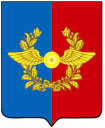 Российская ФедерацияИркутская областьУсольское районное муниципальное образованиеА Д М И Н И С Т Р А Ц И Я Городского поселенияСреднинского муниципального образованияОт 29.01.2016г.                                 п. Средний                                 №09П О С Т А Н О В Л Е Н И ЕОб отмене постановления администрации городского поселения Среднинского муниципального образования от 26.08.2011г. №30 «О присвоении адреса» В целях упорядочения адресного хозяйства объектов недвижимости городского поселения Среднинского муниципального образования, руководствуясь Федеральным законом от 06.10.2003г. № 131-ФЗ "Об общих принципах организации местного самоуправления в Российской Федерации", Уставом городского поселения Среднинского муниципального образования, постановлением от 27.11.2015г. №76 «Об упорядочении адресов объектов недвижимости на территории городского поселения Среднинского муниципального образования»  глава городского поселения Среднинского муниципального образования П О С Т А Н О В Л Я Е Т:Постановление от 26.08.2011г. №30 «О присвоении адреса» отменить;2. Специалисту-делопроизводителю Сопленковой О.А. разместить на официальном сайте данное постановление в сети «Интернет» и опубликовать данное постановление в газете «Новости»;3. Контроль за исполнением настоящего постановления оставляю за собой.Глава городского поселенияСреднинского муниципального образования                                  В.Д.Барчуков